フルーツ川柳　応募用紙テーマ　南アルプス市特産フルーツ（さくらんぼ・桃・すもも・キウイ・柿など）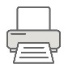 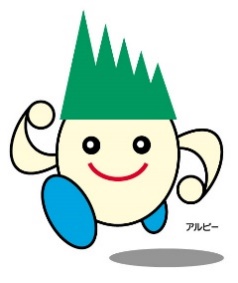 作　　　　　　品